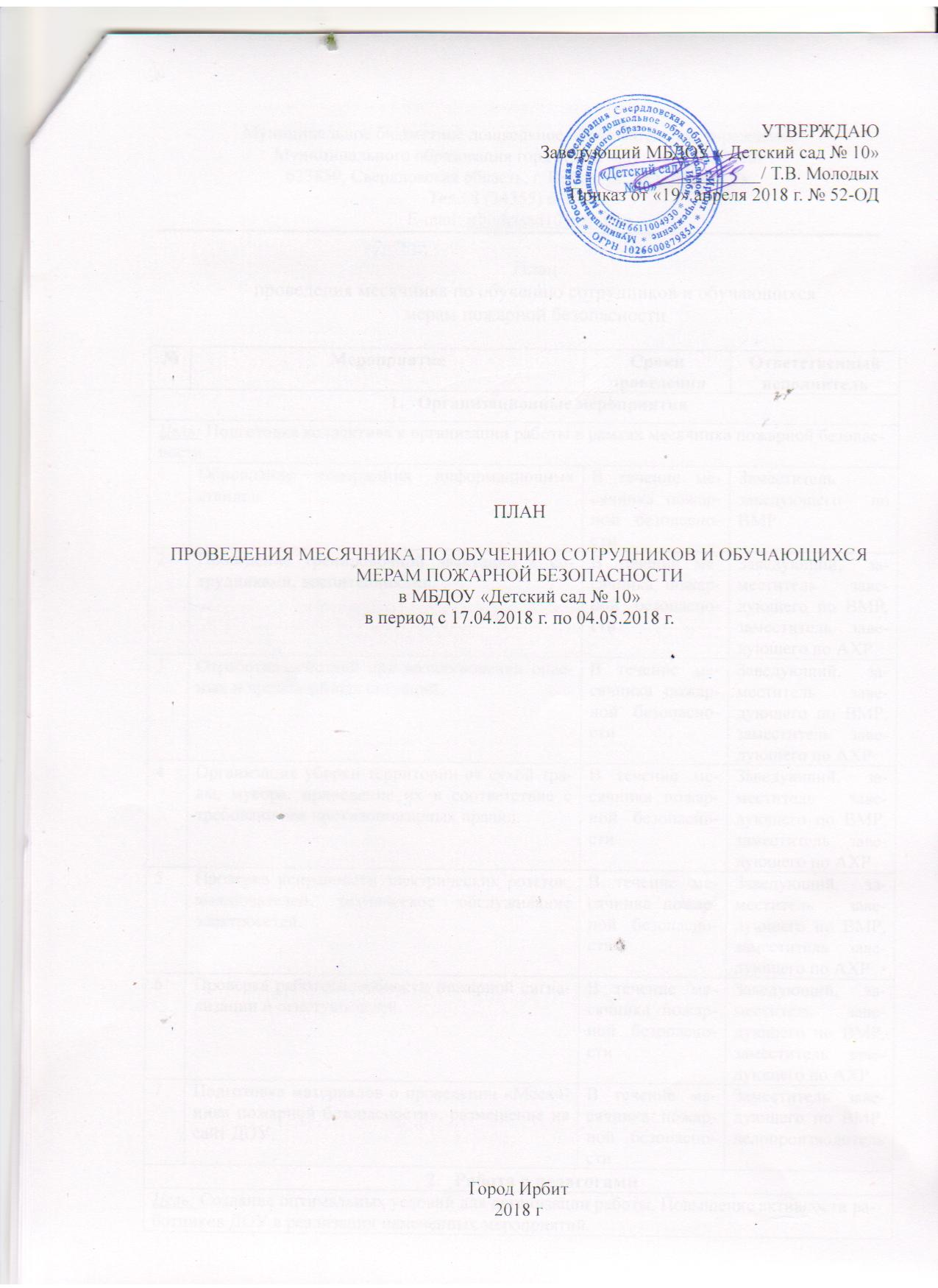 №МероприятиеСроки проведенияОтветственный исполнительОрганизационные мероприятияОрганизационные мероприятияОрганизационные мероприятияОрганизационные мероприятияЦель: Подготовка коллектива к организации работы в рамках месячника пожарной безопасности. Цель: Подготовка коллектива к организации работы в рамках месячника пожарной безопасности. Цель: Подготовка коллектива к организации работы в рамках месячника пожарной безопасности. Цель: Подготовка коллектива к организации работы в рамках месячника пожарной безопасности. 1Обновление содержания информационных стендов.В течение месячника пожарной безопасности  Заместитель заведующего по ВМР2Проведение тренировочной эвакуации с сотрудниками, воспитанниками.В течение месячника пожарной безопасности  Заведующий, заместитель заве-дующего по ВМР, заместитель заведующего по АХР3Отработка действий при возникновении опасных и чрезвычайных ситуаций.В течение месячника пожарной безопасности  Заведующий, заместитель заве-дующего по ВМР, заместитель заведующего по АХР4Организация уборки территории от сухой травы, мусора, приведение их в соответствие с требованиями противопожарных правил.В течение месячника пожарной безопасности  Заведующий, заместитель заве-дующего по ВМР, заместитель заведующего по АХР5Проверка исправности электрических розеток, выключателей, техническое обслуживание электросетей.В течение месячника пожарной безопасности  Заведующий, заместитель заве-дующего по ВМР, заместитель заведующего по АХР6Проверка работоспособности пожарной сигнализации и огнетушителей.В течение месячника пожарной безопасности  Заведующий, заместитель заве-дующего по ВМР, заместитель заведующего по АХР7Подготовка материалов о проведении «Месячника пожарной безопасности», размещение на сайт ДОУ.В течение месячника пожарной безопасности  Заместитель заве-дующего по ВМР, делопроизводительРабота с педагогамиРабота с педагогамиРабота с педагогамиРабота с педагогамиЦель: Создание оптимальных условий для организации работы. Повышение активности работников ДОУ в реализации намеченных мероприятий.Цель: Создание оптимальных условий для организации работы. Повышение активности работников ДОУ в реализации намеченных мероприятий.Цель: Создание оптимальных условий для организации работы. Повышение активности работников ДОУ в реализации намеченных мероприятий.Цель: Создание оптимальных условий для организации работы. Повышение активности работников ДОУ в реализации намеченных мероприятий.1Знакомство педагогов ДОУ с информацией:- порядком действий при возникновении пожара;- ответственность за нарушение требований пожарной безопасности.В течение месячника пожарной безопасности  Заведующий2Разработка тематических планов «Пожарная безопасность»В течение месячника пожарной безопасности  Педагоги, заместитель заведующего по ВМР3Инструктаж с работниками ДОУВ течение месячника пожарной безопасности  Заведующий, заместитель заведующего по ВМР, заместитель заведующего по АХР4Организация и проведение практических тренировок по отработке действий персонала, воспитанников в случае пожара в учреждении.В течение месячника пожарной безопасности  Заведующий, заместитель заве-дующего по ВМР, заместитель заведующего по АХРРабота с детьмиРабота с детьмиРабота с детьмиРабота с детьмиЦель: Уточнение, систематизация знаний детей о правилах пожарной безопасности:- формирование представлений о причинно-следственных связях явлений окружающей действительности и деятельности человека с возникновением неблагоприятных последствий (пожара);- закрепление практических навыков действий при эвакуации.Цель: Уточнение, систематизация знаний детей о правилах пожарной безопасности:- формирование представлений о причинно-следственных связях явлений окружающей действительности и деятельности человека с возникновением неблагоприятных последствий (пожара);- закрепление практических навыков действий при эвакуации.Цель: Уточнение, систематизация знаний детей о правилах пожарной безопасности:- формирование представлений о причинно-следственных связях явлений окружающей действительности и деятельности человека с возникновением неблагоприятных последствий (пожара);- закрепление практических навыков действий при эвакуации.Цель: Уточнение, систематизация знаний детей о правилах пожарной безопасности:- формирование представлений о причинно-следственных связях явлений окружающей действительности и деятельности человека с возникновением неблагоприятных последствий (пожара);- закрепление практических навыков действий при эвакуации.1Проведение Недели пожарной безопасности, разработка плана ее проведенияВ течение месячника пожарной безопасности  Воспитатели групп2Организация и проведение практических тренировок по отработке действий воспитанников в случае пожара в учрежденииВ течение месячника пожарной безопасности  Воспитатели групп3Работа с детьми по изучению правил пожарной безопасности согласно ООП ДОУ.В течение месячника пожарной безопасности  Воспитатели групп4Беседы о работе пожарных, «Действия при возникновении пожара», «Предметы, требующие осторожного обращения».В течение месячника пожарной безопасности  Воспитатели групп5Моделирование ситуаций «Если начался пожар…», Бабушка забыла выключить утюг», «Как себя вести, если…».В течение месячника пожарной безопасности  Воспитатели групп6Чтение произведений художественной литературы. Б. Житков «Пожар», «В дыму»; Л.Н. Толстой «Пожар», «Пожарные собаки»; С.Я. Маршак «Кошкин дом»; К.И. Чуковский «Путаница» и др.В течение месячника пожарной безопасности  Воспитатели групп7Выставка детских рисунков: «Что о безопасности узнали – все в рисунках рассказали». «Осторожно, огонь». «Не шути с огнем».В течение месячника пожарной безопасности  Воспитатели групп8Игровая деятельность.Дидактическая игра «Как избежать неприятностей» (опасные ситуации на улице)В течение месячника пожарной безопасности  Воспитатели групп9Оформление памятки «Безопасность в вашем доме».В течение месячника пожарной безопасности  Воспитатели групп10Викторина «Мы знаем правила безопасности».В течение месячника пожарной безопасности  Воспитатели групп11Просмотры:- мультфильма «Кошкин дом»;- цикла детских передач по изучению правил безопасности жизнедеятельности «Аркадий Паровозов спешит на помощь» («Спички», «Газ»). Канал «Карусель».В течение месячника пожарной безопасности  Воспитатели групп12Викторины, досуги и развлечения:- «Юные пожарные».- «Как мы боремся с огнем»В течение месячника пожарной безопасности  Инструктор по физической культуре, воспитатели13Игровая деятельность (сюжетные, подвижные, дидактические игры, игры-драматизации).В течение месячника пожарной безопасности  Воспитатели группСовместная деятельность ДОУ и семьиСовместная деятельность ДОУ и семьиСовместная деятельность ДОУ и семьиСовместная деятельность ДОУ и семьиЦель: Привлечение родителей к активному сотрудничеству в подготовке и проведении мероприятий, направленных на формирование у детей знаний о правилах пожарной безопасности.Цель: Привлечение родителей к активному сотрудничеству в подготовке и проведении мероприятий, направленных на формирование у детей знаний о правилах пожарной безопасности.Цель: Привлечение родителей к активному сотрудничеству в подготовке и проведении мероприятий, направленных на формирование у детей знаний о правилах пожарной безопасности.Цель: Привлечение родителей к активному сотрудничеству в подготовке и проведении мероприятий, направленных на формирование у детей знаний о правилах пожарной безопасности.1Размещение информации в родительских уголках:- «Краткая история пожарного дела»;- «У кого на кухне газ – эти правила для вас»;- «Действия во время пожара»;- «Экстремальная ситуация: пожар»;- «Помните об опасности возникновения пожара в доме»В течение месячника пожарной безопасности  Воспитатели групп2Привлечение к изготовлению атрибутов для игр, оформлению альбомов.В течение месячника пожарной безопасности  Воспитатели групп3Выставка совместных рисунков на тему: «Огонь хороший – огонь плохой», «Огонь – друг, огонь – враг».В течение месячника пожарной безопасности  Воспитатели групп4Совместная инсценировка сказки «Кошкин дом».В течение месячника пожарной безопасности  Воспитатели группКонтроль и руководствоКонтроль и руководствоКонтроль и руководствоКонтроль и руководствоЦель: Качественное выполнение намеченных мероприятийЦель: Качественное выполнение намеченных мероприятийЦель: Качественное выполнение намеченных мероприятийЦель: Качественное выполнение намеченных мероприятий1Контроль за ходом проведения месячника в ДОУ.В течение месячника пожарной безопасности  Заведующий, заместитель заведующего по ВМР, заместитель заведующего по АХР